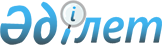 Об организации общественных работ на 2011 годПостановление акимата Сарысуского района Жамбылской области от 05 апреля 2011 года № 67. Зарегистрировано Управлением юстиции Сарысуского района 04 мая 2011 года за № 6-9-116      Примечание РЦПИ:

      В тексте сохранена авторская орфография и пунктуация.

      В соответствии со статьей-20 Закона Республики Казахстан от 23 января 2001 года «О занятости населения» и «Правилами организации и финансирования общественных работ», утвержденных Постановлением Правительства Республики Казахстан от 19 июня 2001 года № 836 «О мерах по реализации Закона Республики Казахстан от 23 января 2001 года «О занятости населения», в целях организации общественных работ для безработных, акимат Сарысуского района ПОСТАНОВЛЯЕТ:



      1. Утвердить перечень организации, виды, объемы и конкретные условия общественных работ, размеры оплаты труда участников и источники их финансирования, определить спрос и предложение на общественные работы согласно приложению.



      2. Государственному учреждению «Отдел занятости и социальных программ акимата Сарысуского района» (Усембаев Б.) обеспечить организацию общественных работ в соответствии с действующим законодательством Республики Казахстан.



      3. Настоящее постановление вступает в силу со дня государственной регистрации в органах Юстиции и вводится в действие по истечении десяти календарных дней после дня его первого официального опубликования и распространяется на отношения, возникающие с 1 января 2011 года.



      4. Контроль за исполнением настоящего постановления возложить на заместителя акима Сарысуского района Боранбаева Б.

      

      Аким района                                Омаров Ж.«СОГЛАСОВАНО»:

Начальник государственного

учреждения «Объединенный отдел по делам

обороны города Жанатас Жамбылской области»

Е.Байдильдаев

05.04.2011 годНачальник государственного учреждения 

«Отдел внутренних дел Сарысуского района

Департамента внутренних дел

Жамбылской области»

Б.Нуркенов

05.04.2011 год

Приложение к постановлению

акимата Сарысуского района № 67

от 5 апреля 2011 года Перечень организаций, виды, объемы и конкретные условия общественных работ, размеры оплаты труда участников и источники их финансирования, спрос и предложение на общественные работыСноска. Приложение с изменениями, внесенными постановлением Сарысуского районного акимата от 28.06.2011 № 143
					© 2012. РГП на ПХВ «Институт законодательства и правовой информации Республики Казахстан» Министерства юстиции Республики Казахстан
				№Наименование организацииВидыОбъемы и конкретные условия общественных работРазмеры оплаты труда участников и источники их финансированияСпросПредложение1.Государственное учреждение «Аппарат Акима города Жанатас Сарысуского района»Санитарная очистка закрепленных участковНеполный рабочий день и по  гибкому графику, сроком на 6 месяцев15999 местный бюджет59592.Государственное учреждение «Аппарат Акима Байкадамского аульного округа Сарысуского района»Санитарная очистка закрепленных участковНеполный рабочий день и по  гибкому графику, сроком на 6 месяцев15999 местный бюджет883.Государственное учреждение «Аппарат Акима Жайылминского аульного округа Сарысуского района»Санитарная очистка закрепленных участковНеполный рабочий день и по  гибкому графику, сроком на 6 месяцев15999 местный бюджет554.Государственное учреждение «Аппарат Акима Жанаталапского аульного округа Сарысуского района»Санитарная очистка закрепленных участковНеполный рабочий день и по  гибкому графику, сроком на 6 месяцев15999 местный бюджет555.Государственное учреждение «Аппарат Акима Игиликского сельского округа Сарысуского района»Санитарная очистка закрепленных участковНеполный рабочий день и по  гибкому графику, сроком на 6 месяцев15999 местный бюджет556.Государственное учреждение «Аппарат Акима Тогызкентского аульного округа Сарысуского района»Санитарная очистка закрепленных участковНеполный рабочий день и по  гибкому графику, сроком на 6 месяцев15999 местный бюджет557.Государственное учреждение «Аппарат Акима Жанаарыкского аульного округа Сарысуского района»Санитарная очистка закрепленных участковНеполный рабочий день и по  гибкому графику, сроком на 6 месяцев15999 местный бюджет558.Государственное учреждение «Аппарат Акима Камкалинского аульного округа Сарысуского района»Санитарная очистка закрепленных участковНеполный рабочий день и по  гибкому графику, сроком на 6 месяцев15999 местный бюджет889.Государственное учреждение «Аппарат акима Досболского аульного округа»Санитарная очистка закрепленных участковНеполный рабочий день и по  гибкому графику, сроком на 6 месяцев15999 местный бюджет5510.Государственное учреждение «Аппарат Акима Туркестанского аульного округа»Санитарная очистка закрепленных участковНеполный рабочий день и по  гибкому графику, сроком на 6 месяцев15999 местный бюджет5511.Государственное учреждение «Объединенный отдел по делам обороны города Жанатас Жамбылской области»Техническая помощь в оформлении документовНеполный рабочий день и по  гибкому графику, сроком на 6 месяцев15999 местный бюджет1112.Государственное учреждение «Отдел внутренних дел Сарысуского района Департамента внутренних дел Жамбылской области»Техническая помощь в оформлении документовНеполный рабочий день и по  гибкому графику, сроком на 6 месяцев15999 местный бюджет101013.Государственное учреждение "Отдел жилищно-коммунального хозяйства, пассажирского транспорта и автомобильных дорог акимата Сарысуского района"Участие в капитальном ремонте жилых домов районаНеполный рабочий день и по  гибкому графику, сроком на 6 месяцев15999 местный бюджет2214.Государственное учреждение «Отдел предпринимательства и сельского хозяйства акимата Сарысуского района»Техническая помощь в оформлении документовНеполный рабочий день и по  гибкому графику, сроком на 6 месяцев15999 местный бюджет1115.Государственное учреждение «Отдел архитектуры, градостроительства и строительства акимата Сарысуского района»Техническая помощь в оформлении документовНеполный рабочий день и по  гибкому графику, сроком на 6 месяцев15999 местный бюджет1116.Коммунальное государственное предприятие на праве хозяйственного ведения «Предприятие по благоустройству и озеленению» отдел жилищно-коммунального хозяйства, пассажирского транспорта и автомобильных дорог акимата Сарысуского районаСанитарная очистка, благоустройство и озеленение районаНеполный рабочий день и по  гибкому графику, сроком на 6 месяцев15999 местный бюджет404017.Государственное учреждение «Централизованная библиотечная система отдела культуры и развития языков акимата Сарысуского района»Техническая помощь в оформлении документовНеполный рабочий день и по  гибкому графику, сроком на 6 месяцев15999 местный бюджет1118.Коммунальное государственное предприятие на праве хозяйственного ведения «Сарысу сулары» отдела жилищно-коммунального хозяйства, пассажирского транспорта и автомобильных дорог Акимата Сарысуского районаСанитарная очистка, благоустройство и озеленение районаНеполный рабочий день и по  гибкому графику, сроком на 6 месяцев15999 местный бюджет222219.Коммунальное государственное предприятие «Жанатас-Су-Жылу» Акима Сарысуского районаСанитарная очистка закрепленных участковНеполный рабочий день и по  гибкому графику, сроком на 6 месяцев15999 местный бюджет1717Всего:205205